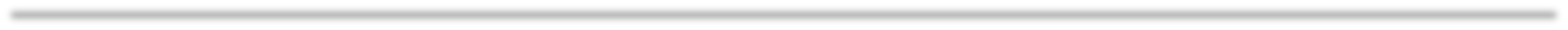 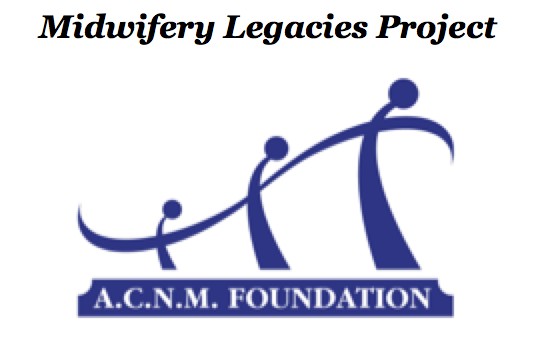 Twentieth Century Midwives – Student Interview ProjectPROJECT APPLICATION2014 – 2015INSTRUCTIONS: To initiate the interview matching process, the student should complete the upper portion of this form and email it to BOTH project coordinators:Student Interviewer InformationName (first/middle/last):                                                                                                                                          Current Address:                                                                                                                                      City:                                                                        State:                          Zip code:                                     Telephone (home):  (    )                             Telephone (cell):     (    )                                            Email Address:                                                                                                                                       ACNM member number (required):                                                             Undergraduate Degree:                     Undergraduate School:                                                            Midwifery School:                                                                                                                                  Expected Midwifery School Graduation Date (MM/YYYY):            /                      Other locations accessible and/or special requests for the matching process:                                             ----------Section below to be completed at time of interview project submission-----------Senior Midwife Interviewee InformationName  (first/middle/last/maiden):                                                                                                             Current Address:                                                                                                                                                                                                                                      City:                                                                      State:                           Zip code:                           Telephone (home):  (      )                                Telephone (cell):     (      )                                                Email Address:                                                                                                                                       Undergraduate Degree:                  Undergraduate School:                                                             Midwifery School:                                                                                                                                 Midwifery School Graduation Date (MM/YYYY):          /                        7 